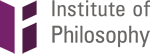 Institute of PhilosophyZagreb, CroatiaPHILOSOPHICAL CONFERENCEPolitics and MoralityZAGREB  CROATIA  18-19 OCTOBER 2017APPLICATION FORMPlease fill in the form and send it no later than 31 May 2017 to conference2017@ifzg.hrNameAffiliationE-mailTitle of the presentationAbstract (max 300 words)